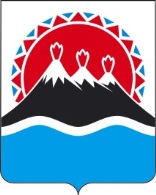 П О С Т А Н О В Л Е Н И ЕПРАВИТЕЛЬСТВА  КАМЧАТСКОГО КРАЯ          г. Петропавловск-КамчатскийВ соответствии с частью 4 статьи 24 Федерального закона от 13.07.2015 № 220-ФЗ «Об организации регулярных перевозок пассажиров и багажа автомобильным транспортом и городским наземным электрическим транспортом в Российской Федерации и о внесении изменений в отдельные законодательные акты Российской Федерации»ПРАВИТЕЛЬСТВО ПОСТАНОВЛЯЕТ:1. Утвердить Критерии оценки документов, представленных для участия в открытом конкурсе на право осуществления перевозок по межмуниципальным маршрутам регулярных перевозок в Камчатском крае согласно приложению.2.  Настоящее Постановление вступает в силу через 10 дней после его официального опубликования.Губернатор Камчатского края		                               В.И. ИлюхинСОГЛАСОВАНО:Исполнитель: Михайленко Наталья Владимировнателефон: 42-60-98Министерство транспорта и дорожного строительства Камчатского края№Об утверждении критериев оценки документов, представленных для участия в открытом конкурсе на право осуществления перевозок по межмуниципальным маршрутам регулярных перевозок в Камчатском краеКритерии оценки документов, представленных для участия в открытом конкурсе на право осуществления перевозок по межмуниципальным маршрутам регулярных перевозок в Камчатском крае 1. Порядок присвоения баллов по критерию № 1.1.1. Возраст транспортного средства определяется от даты выпуска транспортного средства, указанной в паспорте транспортного средства.1.2. Количество баллов по критерию № 1 определяется как отношение суммы баллов, присвоенных претенденту по каждому из автобусов, заявленных на конкретный лот, к общему количеству автобусов, заявленных на данный лот. Значение итоговых баллов округляется с точностью до сотых.1.3. Для участников договора простого товарищества количество баллов по критерию № 1 определяется как отношение суммы баллов, присвоенных по данному критерию каждому из участников договора простого товарищества, к количеству участников договора простого товарищества.1.4. Максимальное количество баллов по критерию № 1 – 7.2. Порядок присвоения баллов по критерию № 2.2.1. Для расчета количества баллов по данному критерию Комиссия рассматривает данные, полученные претендентом из УГИБДД УМВД России                    по Камчатскому краю за год, предшествующий году проведения конкурса, о количестве дорожно-транспортных происшествий, повлекших за собой человеческие жертвы или причинение вреда здоровью граждан и произошедших по вине юридического лица, индивидуального предпринимателя, участников договора простого товарищества или их работников.2.2. Для участников договора простого товарищества количество баллов по критерию № 2 определяется как отношение суммы баллов, присвоенных по данному критерию каждому из участников договора простого товарищества, к количеству участников договора простого товарищества.2.3. Максимальное количество баллов по критерию № 4 – 0.3. Порядок присвоения баллов по критерию № 3.3.1. При оценке по критерию № 3 применяются следующие правила:- опыт работы юридического лица, индивидуального предпринимателя или участника договора простого товарищества на муниципальных и/или межмуниципальных маршрутах регулярных перевозок определяется на дату публикации извещения о проведении открытого конкурса;- опыт работы юридического лица,  индивидуального предпринимателя или участника договора простого товарищества на муниципальных и/или межмуниципальных маршрутах регулярных перевозок складывается из периодов работы претендента по заключенным договорам на выполнение пассажирских автомобильных перевозок по маршрутам муниципального и/или межмуниципального сообщения с органами местного самоуправления и органами исполнительной власти Камчатского края в различные временные периоды;- исчисление опыта работы претендента по заключенным договорам на выполнение пассажирских автомобильных перевозок по маршрутам муниципального и/или межмуниципального сообщения с органами местного самоуправления и органами исполнительной власти Камчатского края производится в годах и месяцах;- при заполнении Конкурсного предложения в соответствии с Приложением № 2 к Порядку проведения конкурса претендент самостоятельно определяет продолжительность опыта работы по заключенным договорам на выполнение пассажирских автомобильных перевозок по маршрутам муниципального и/или межмуниципального сообщения с органами местного самоуправления и организатором конкурса, с приложением надлежаще заверенных копий указанных договоров;- при оценке претендентов по критерию № 3 Конкурсная комиссия сверяет информацию, указанную претендентом и информацию, полученную от органов местного самоуправления и организатора конкурса.3.2. Для участников договора простого товарищества количество баллов по критерию № 3 определяется как отношение суммы баллов, присвоенных по данному критерию каждому из участников договора простого товарищества, к количеству участников договора простого товарищества.3.2. Максимальное количество баллов по критерию № 3 – 8 баллов.4. Порядок присвоения баллов по критерию № 4:4.1. Присвоение баллов по критерию № 4 определяется от доли автобусов, заявленных претендентом на конкретный лот в случае их предназначения или приспособления (оборудования) для перевозки инвалидов и других маломобильных групп населения.4.2. Для участников договора простого товарищества количество баллов по критерию № 4 определяется как отношение суммы баллов, присвоенных по данному критерию каждому из участников договора простого товарищества, к количеству участников договора простого товарищества.4.3. Максимальное количество баллов по критерию № 4 – 8 баллов. Заместитель Председателя Правительства Камчатского края        Ю.Н. ЗубарьМинистр транспорта и дорожного строительства Камчатского края        В.В. КаюмовНачальник Главного правового управления Губернатора и Правительства Камчатского края           С.Н. Гудин